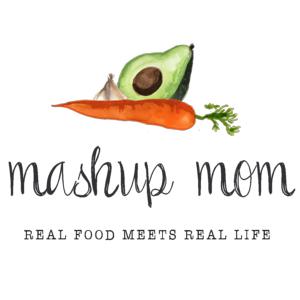 Your ALDI Shopping List (through 12/14)Dairy & refrigeratedDozen Goldhen eggs, $.49 (Sun, Fri)
Friendly Farms sour cream, $1.49 (Mon, Tues, Fri)
Happy Farms 8 oz block mozzarella, $1.99 (Sun, Mon)
Happy Farms 12 oz shredded cheddar, $2.79 (Tues, Weds, Fri)GroceryL’Oven Fresh hamburger buns, $.85 (Sun)
Burman’s BBQ sauce, $.95 (Sun)
32 oz SimplyNature organic beef broth, $1.49 (Weds)
12 oz Reggano tri-color rotini, $.99 (Mon)
El Milagro flour tortillas, $.95 (Tues)
1 can Happy Harvest corn, $.49 (Weds)
2 cans Dakota’s Pride black beans, $1.38 (Weds, Fri)
8 oz Happy Harvest tomato sauce, $.29 (Weds)
2 cans Casa Mamita diced tomatoes with green chilies, $1.38 (Mon, Weds)
Pueblo Lindo chipotles in adobo, $.99 (Sun, Weds, Fri)Meat1.75 lbs chicken drumsticks, $2.26 (Thurs)
4 lbs boneless skinless chicken thighs, $6.76 (Sun, Mon)
1 lb boneless center cut pork chops, $3.69 (Tues)
1 lb 80/20 ground beef, $3.29 (Weds)Produce16 oz limes, $2.49 (Mon, Tues, Thurs, 
3 lbs mandarins, $2.49 (Tues, Weds)
3 lbs Fuji apples, $2.99 (Tues, Weds)
Bunch cilantro, $.79 (Mon, Thurs)
Cucumber, $.49 (Sun)
1 lb Brussels sprouts, $1.49 (Fri)
8 oz bag of spinach, $1.39 (Sun, Fri)
Bag of garden salad, $1.19 (Sun)
3 heads garlic, $1.29 (Mon, Tues, Weds, Thurs, Fri)
3 lbs yellow onions, $1.49 (Mon, Tues, Weds, Fri)
1 lb zucchini, $.99 (Mon)
2 lbs sweet potatoes, $1.58 (Thurs)
3 pack multi-colored bell peppers, $3.29 (Tues, Weds)
7 Roma tomatoes, $1.40 (Sun, Mon, Tues)
Pint grape tomatoes, $1.89 (Fri)
3 avocados, $1.77 (Mon, Tues)Total: $59.54Note: The days(s) on the shopping list show which meal(s) an item will be used in. If you’re skipping a night, you can easily delete items you don’t need to purchase.ALDI Meal Plan week of 12/15/19 – Find the recipes at MashupMom.comALDI Meal Plan week of 12/15/19 – Find the recipes at MashupMom.comSundaySlow cooker honey chipotle BBQ chicken sandwiches, saladMondayCreamy avocado pasta with chicken, zucchini mozzarella medleyTuesdayPork & pepper fajitas, mandarins, apple slicesWednesdayEasy chipotle taco soup with ground beef, mandarins, apple slicesThursdayCilantro lime chicken drumsticks, chili roasted sweet potatoesFridayBlack bean, tomato, and spinach frittata, roasted Brussels sproutsSaturdayLeftovers – pizza night – eat out – or date night